** 저희 교회에 처음 나오신 분들과 방문하신 분들을 진심으로 환영합니다**ㆍ토요기도회: 매주 토요일 07시 Teestubeㆍ부활주일 예배: 오늘 14시, 성찬식-배찬위원: 한상철, 정기승, 신형만, 김한진  ㆍ부활절 음악회 “Once Upon a Tree”: 오늘 예배 후  ㆍ연합성금요기도회 난민 위한 헌금액: 999,86유로ㆍJC 청소년 캠프: 4/2(월)-5(목) CVJM Siegen, “The Christian” 강사-Daniel Phanㆍ제직회: 다음 주일ㆍ구약읽기교실(OTR) 5회: 4월 5일(목) 휴강, 12일(목) 속강성경-수, 삿, 룻, 삼상하, 왕상하, 스, 느, 에, 단, 학, 스, 말 ㆍ지난 주 방문: 김주숙, 박영광ㆍ한국방문: 이재완-장혜진, 한정우-나지홍, 박성희, 정기승, 중국방문: 구쳉-정정아ㆍ생일: 이광열, 미노아론, 한경일, 정규선, 백승혁ㆍ손교훈 목사: 유럽예장선교대회 참석(4/2-5, 런던)◆말씀일기 일정  일/마28:1-10    월/에스라1:1-11   화/스2:1-70     수/스3:1-13  목/스4:1-10     금/스4:11-24      토/스5:1-17     일/스6:1-12◆114 운동-하루(1) 한번(1) 말씀일기 & 성경 (4)장 통독(성경 200독 대행진: 144독)◈예배위원 안내◈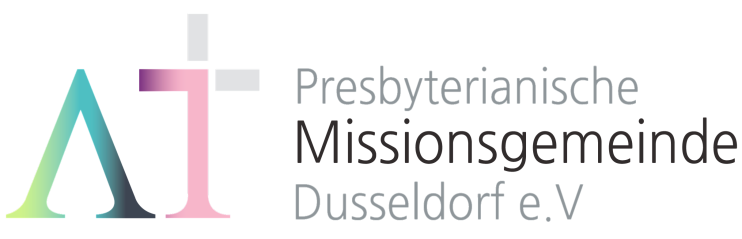   “이 모든 것 위에 사랑을 더하라"(골 3:14)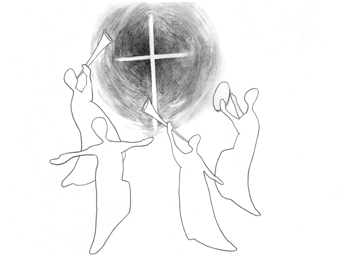 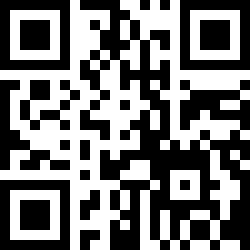 1983년 5월 8일 창립     뒤셀도르프 선교교회           교회 홈페이지 duemission.de              교회 주소Alte-Landstr. 179, 40489 Düsseldorf인도: 손교훈 목사※는 함께 일어섭니다.4월 1일4월 8일4월 15일4월 22일예배기도김한진한정우단주현김영희말씀일기백능현이미전안희숙배용기안내위원한상철, 예배부한상철, 예배부한상철, 예배부한상철, 예배부헌금위원유근님, 이은지유근님, 이은지유근님, 이은지유근님, 이은지애찬봉사밥상 일곱밥상 하나밥상 둘밥상 셋※입례송/Eingangslied………………… 왕이신 나의 하나님 ......……………다함께※예배부름/Eingangsgebet ……………………………………………………………………찬양대※신앙고백/Glaubensbekenntnis   …………………………………………..................다함께성시교독/Wechselwort ……………….. 교독문134번 ……………................다함께찬송/Gemeindelied   …………......…………  161장  ……………………………다함께기도/Gebet     ………........………………………………………………............................김한진 장로말씀일기/Bibeltagebuch  …………………………………………….............................찬양/Loblied     ......…………………………….......………………………….......…………백능현 집사어린이들성경봉독/Text zur Predigt …........… 고전 15:12-20 …….....……..….......다함께설교/Predigt   ……........……….......  부활을 노래하라  .………...............손교훈 목사성찬식/Abendmahl  …………….…………………………………………………… 집례  초대 …………………………………………………………………………………….……………찬송 ……………..…….……………………… 227장 1절 …………………….………   제정사 …………………………………. 고전 11:23-26 ……….…………………  기원 …………………………………………………………………………………….……………    목회자: 주님, 우리를 거룩한 식탁에 초대해 주시니 감사합니다. 우리 가운데 성령으로 임재하셔서, 우리가 받아 먹는 떡으로 그리스도의 몸을 이루게 하소서.    교우들: 우리가 받아 마시는 잔이 그리스도의 피를 이루게 하소서.목회자: 엠마오 길을 가던 제자들이 주님과 함께 떡을 떼고 감사드릴 때, 그들의 눈과 마음이 열린 것처럼교우들: 우리가 떡과 잔을 나눌 때 부활하신 주님을 만나는 은총을 경험하게 하옵소서.목회자: 주님, 부끄러운 우리의 모습을 새롭게 변화시켜 주시고,교우들: 구원의 확신과 더불어, 영원한 소망을 간직하게 하옵소서.  배찬 …………………………………………………………………………………….……………    찬송 …………….……………………………… 227장 5절 ……………………………  공동기도…………………………………………………………………..………………….……      사랑의 주님, 주님을 기억하는 떡과 잔을 함께 나눈 우리 안에 하늘의 생명력이 넘쳐날 줄 믿습니다. 이제 우리는 내 죄를 사하시려 십자가에서 죽으신 주님의 은혜에 감사하며 살겠습니다. 죽음의 권세를 깨뜨리시고 다시 사신 주님을 찬양하며, 그 소망을 전하며 살겠습니다. ‘죽어야 살고, 죽어도 다시 사는’ 구원의 신비 안에서, 마침내 다시 오실 주님만을 소망하며 평생을 살겠습니다. 우리와 늘 함께 하실 줄 믿으며, 예수님 이름으로 기도 드립니다. 아멘! 인 도 자집례자다함께집 례 자다 함 께다 함 께다 함 께봉헌/Kollekte   ……………………………………………………………………………………교제와 나눔/Bekanntmachung …….....................................................…………다함께인 도 자※주기도송/Vaterunser    ………………………………………......................……………다함께※축도/Segen     ……………………………………………………………………......................손교훈 목사